                                                       _____________________________________________________________Туристическая компания «Яр-Тревел»тел. (4852)  73-12-77, 73-12-76 (т/ф), www.yar-travel.ru   e-mail:  yartur@list.ru,Ярославль, ул.Собинова, 27А (бывший магазин «Лукошко» напротив школы №33)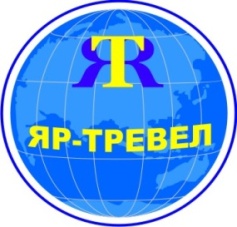 Туристическая компания «Яр-Тревел»Тел. (4852)  73-12-77, 73-12-76 (т/ф), 330-650 (сот)www.yar-travel.ru   e-mail:  yartur@list.ruЯрославль, ул.Собинова, 27а (бывший магазин «Лукошко», напротив шк.  № 33)Купеческий Новый год в Ростове Великом(с дегустацией ростовских напитков)03.01.2018Купеческий Новый год в Ростове Великом(с дегустацией ростовских напитков)03.01.2018Ростов Великий1 день9-00 выезд из Ярославля от ДК «Железнодорожников»Ростов — настоящая жемчужина Золотого кольца России. Безмятежное зеркало Неро, строгие и нарядные монастыри, тихие улочки и величавый Кремль помогают оторваться от суеты и прикоснуться к становлению Руси и православия, вживую перелистать страницы летописей и учебников истории. Здесь хорошо и неспешно думается и созерцается, даже время течет, а не бежит. И это прекрасный повод нажать на паузу и устроить себе спокойные, но богатые эмоциями и впечатлениями выходные в городе из сказок и былин.Обзорная экскурсия по Ростову с посещением Спасо-Яковлевского монастыря.Экскурсия в Ростовском Кремле. Кремль с его пятью храмами, Успенским собором и комплексом жилых построек, обнесённый мощными крепостными стенами —  это визитная карточка города. Он известен тем, что когда-то был резиденцией митрополита Ростовской епархии. Славу Ростовскому Кремлю принес и фильм Гайдая «Иван Васильевич меняет профессию», который снимали здесь.Программа «Дегустация ростовских напитков». Это рассказ о традициях приготовления кваса, медовухи, сбитня — русских напитков и их дегустация с ростовскими пряниками.Посещение музея «Ростовского купечества».  Музей ростовского купечества располагается в городской усадьбе купцов Кекиных. В музее вы узнаете историю купеческого рода Кекиных и о самом выдающемся представители семьи – Алексее Леонтьевиче Кекине. Экспозиция музея состоих из нескольких залов, которые удивят вас своими экспонатами! В парадной «Прихожей» музея представлены виды Ростова первой половины XIX в. в гравюрах и планах, а также портреты представителей ростовского купечества. В интерьере «Гостиной» рассказывается об усадьбе и о родословной семьи Кекиных. В «Дамской гостиной» или «Будуаре» с помощью одежды, украшений, приспособлений для рукоделия и некоторых предметов обстановки показан мир женщины в купеческой среде, круг ее занятий и увлечений. В «Столовой» — мебель, большой сервированный стол, фарфоровая посуда. В интерьере «Кабинета» освещена благотворительная деятельность А.Л. Кекина при жизни, его завещание и наследие.Интерактивная программа в музее «Ростовское подворье»— Рождество в купеческом городе (Игровая развлекательная программа, погружающая в атмосферу праздничного  рождественского вечера в купеческом уездном городе, позволит  посетителям заглянуть в купеческую усадьбу  прошлого века, окунуться в праздничную круговерть рождественского бала и стать участником веселых рождественских забав)Окончание программы.Возвращение в Ярославль (ориентировочно в 16-00)Стоимость тура на человекаВ стоимость тура входит:— транспортное обслуживание,— услуги гида-экскурсовода по маршруту,— экскурсионное обслуживание в музеях с входными билетами в них,— дегустация ростовских напитков,— страховка.